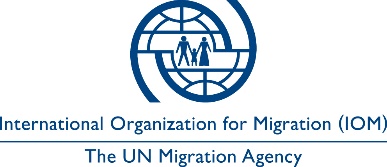 Open to Internal and External CandidatesEstablished in 1951, IOM is a Related Organization of the United Nations, and as the leading UN agency in the field of migration, works closely with governmental, intergovernmental and non-governmental partners. IOM is dedicated to promoting humane and orderly migration for the benefit of all. It does so by providing services and advice to governments and migrants.Context: Under the overall supervision of the Chief of Mission (CoM) and the direct supervision of the Supply Chain Officer, the successful candidate will be responsible and accountable for managing supply chain and procurement functions in IOM Ukraine.Core Functions / Responsibilities: ProcurementCarry out and support coordination of procurement activities in the office, including revision and consolidation of purchase request forms, organization and evaluation of bidding processes and follow up on purchase orders until the successful delivery of the products or services and timely payment to suppliers.Assist supervisors in more complex, higher-value purchases. Support the development of procurement plans to optimize purchasing power and facilitate the implementation of project activities.  Participate in negotiations of terms and conditions of purchases and help resolve issues related to the delivery of goods and services. Provide technical guidance to requisitioners and all staff in the office on preparation of specifications and procurement instructions and procedures. Participate in the development, evaluation, and updating of systems and procedures for procurement; suggest areas for improvement and risk-mitigation measures.  Identify local and international suppliers and service providers; participate in their evaluation taking into consideration quality, prices, reliability, and services and the organization’s best interests. Contribute to the development of tools for tracking of contracts, agreements, and progress toward the achievement of the procurement plans and schedules.Coordinate the maintenance of files with all required documentation and the preparation and timely submission of reports and statistics.  LogisticsProvide specialized support in the planning, implementation and monitoring of logistics activities related to property and asset management, warehousing, insurance coverage, maintenance, and transportation. Coordinate logistics operations with other UN Agencies, partners, and government authorities. Plan and coordinate fleet activities of the office and monitor fuel consumption and maintenance of vehicles.   Coordinate service and maintenance of office facilities and equipment and a continued supply of all essential utilities and items used in the office.   GeneralGuide, train and may directly supervise junior staff in the Unit. Participate in inter-agency procurement working groups when requested.Perform such other duties as may be assigned. Required Qualifications and ExperienceEducationUniversity degree preferably in Business Administration, Accounting, Logistics, Supply Chain Management or a related field from an accredited academic institution with four years of relevant professional experience; or High school diploma with six years of relevant professional experienceExperience Experience in procurement and logistics and working with service providers and vendorsExperience with asset management processExperience working with IOM/UN Procurement and Logistics Rules and Procedures is an advantageExperience working in an international organisation in a multi-cultural setting an advantageExperience in training and coordinating teamsHigh level of computer literacyKnowledge of SAP highly desirableAbility to work with national and international institutionsAbility to prepare clear and concise reportDemonstrated ability to and exercise sound judgmentAbility to supervise staff and coordinate administrative activitiesExcellent communication and negotiation skillsLanguagesFluency in English, Ukrainian is required. Working knowledge of Russian is desirable.The incumbent is expected to demonstrate the following values and competencies:Values Inclusion and respect for diversity: respects and promotes individual and cultural differences; encourages diversity and inclusion wherever possible.Integrity and transparency: maintains high ethical standards and acts in a manner consistent with organizational principles/rules and standards of conduct.Professionalism: demonstrates ability to work in a composed, competent and committed manner and exercises careful judgment in meeting day-to-day challenges.Core Competencies – behavioural indicators Teamwork: develops and promotes effective collaboration within and across units to achieve shared goals and optimize results.Delivering results: produces and delivers quality results in a service-oriented and timely manner; is action oriented and committed to achieving agreed outcomes.Managing and sharing knowledge: continuously seeks to learn, share knowledge and innovate.Accountability: takes ownership for achieving the Organization’s priorities and assumes responsibility for own action and delegated work.Communication: encourages and contributes to clear and open communication; explains complex matters in an informative, inspiring and motivational way.Managerial Competencies Leadership: provides a clear sense of direction, leads by example and demonstrates the ability to carry out the organization’s vision; assists others to realize and develop their potential.Empowering others & building trust: creates an atmosphere of trust and an enabling environment where staff can contribute their best and develop their potential.Strategic thinking and vision: works strategically to realize the Organization’s goals and communicates a clear strategic direction.OtherAny offer made to the candidate in relation to this vacancy notice is subject to funding confirmation. Appointment will be subject to certification that the candidate is medically fit for appointment and security clearances. A prerequisite for taking up the position is legal residency in the country of the duty station and work permit, as applicable.How to apply:Interested candidates are invited to submit their applications on IOM Personal History Form to iomukrainerecruitment@iom.int  by 6 April the latest, referring to this advertisement in the subject line of your message. Only shortlisted candidates will be contacted. Posting period:From 28.03.2023 to 06.04.2023.Position Title:Senior Supply Chain Specialist (4 positions)Duty Station:Kyiv, UkraineClassification:General Service Staff, Grade G6Type of Appointment:Fixed-term, one year with the possibility of extensionEstimated Start Date:As soon as possibleClosing Date:6 April 2023